CRITÈRES DE NOMINATION DES NAGEURS ET ENTRAINEURSRévisé JEUX PARALYMPIQUES DE TOKYO 2020En raison des circonstances occasionnées par la pandémie de COVID-19, le document original Critères de nomination de la Jeux Paralympiques de Tokyo 2020, publié le 20 févier 2020, a été abrogé et remplacé par les présents critères en date du 5 aout 2020.Le Comité international Paralympique (IPC) et le comité d’organisation de Tokyo ont retenu le nom Tokyo 2020 comme nom courant des Jeux paralympiques d’été reportés en 2021.INTRODUCTIONLe but de ce document est d’établir les critères qui seront utilisés par Natation Canada pour mettre en nomination les nageurs et les entraineurs auprès du CPC afin d’être sélectionné à l’équipe paralympique canadienne de Tokyo 2020.NOMINATION DES NAGEURS Afin de répondre aux exigences de nomination de l’équipe canadienne paralympique de Tokyo 2020, tous les nageurs doivent :Conditions généralesÊtre en mesure de représenter le Canada selon les exigences d’admissibilité établies par le CPC, Natation Canada (CRG 1.2.1), et le Comité international paralympique (IPC).Détenir un passeport canadien valide en date du 1er avril 2021 et n’expirant pas avant le 7 mars 2022. Pour satisfaire aux critères de nomination, il revient à chaque nageur de prendre les arrangements nécessaires pour renouveler son passeport au plus tard à la date de nomination.Être inscrit directement auprès de Natation Canada ou d’un club membre de Natation Canada conformément aux règlements d’admissibilité de Natation Canada (CGR 1.2.1).Cette exigence s’applique à tous les nageurs citoyens canadiens qui résident à l’extérieur du Canada en permanence. (CGR 1.2.1.9 or .10)Se déclarer disponibles à la nomination avant la date limite d’inscription aux Essais canadiens de natation 2021, soit le xx mars 2021 en utilisant le formulaire de déclaration de disponibilité de l’athlète. Un nageur qui ne se déclare pas disponible au plus tard à cette date pourrait ne pas être pris en considération pour la nomination à cette compétition.Signer et soumettre l’Entente de l’athlète du CPC et le formulaire de conditions d’admissibilité Tokyo 2020 au plus tard le 1er juillet 2021 et s’y confirmer. Les deux documents seront fournis à chaque nageur nommé auprès du CPC au moment de sa nomination à l’équipe canadienne paralympique de Tokyo 2020.Signer l’Entente de l’athlète de Natation Canada 2020-2021 au plus tard le 1er juin 2021. Si le nageur a moins de 18 ans, un parent ou le tuteur légal devra la cosigner. Un exemplaire de l’Entente sera remis à chaque nageur nommé au CPC au moment de sa nomination à l’équipe canadienne paralympique de Tokyo 2020.Participer, quelles que soient les dispositions mentionnées au paragraphe IV (b) ci-dessous, aux Essais canadiens de natation 2021. Participer à toutes les activités préparatoires de l’équipe canadienne paralympique énumérées à l’annexe D y compris les réunions post-Essais et le camp qui débutera à 9 h le lundi 12 avril 2021 à Toronto. Les nageurs doivent planifier et réserver leurs vols en conséquence. Natation Canada n’est pas responsable des couts pour les changements de vols.Exigences d’admissibilité de l’IPCDétenir une licence d’athlète active de WPS pour la saison 2021 et une classe sportive de WPS valide conformément aux classes décrites à l’annexe C.Être classifié au niveau international avant le 22 juin 2021 et avoir un statut de classe sportive « confirmé » ou un statut de classe sportive « en révision » avec une date prévue de révision avant le 31 décembre 2021.Note : aux fins de clarification, en vertu de l’article II b) ii, tous les nageurs doivent être nommés à la liste de classification de WPS avant la sélection finale par le CPC et avoir l’un des deux statuts de classe ci-dessous :C (confirmé) ;R-2022 (ou après).Avoir participé à au moins une (1) compétition parmi les suivantes entre le 1er octobre 2018 et la fin de la dernière compétition de la Série mondiale 2021 de WPS : toute compétition de la Série mondiale de WPS ;les Championnats du monde 2019 de WPS ; toute compétition régionale de WPS ou tous championnats régionaux ouverts de WPS (comme les Championnats européens de WPS) ;Jeux parapanaméricains de 2019.Aussi :La nomination ne sera pas finalisée avant la fin de tous les évènements de classification 2021 de WPS auxquels des nageurs canadiens participent, aux fins de la classification.La nomination ne garantit pas la sélection. La sélection est soumise à l’approbation du CPC. Natation Canada soumettra toutes les nominations au CPC au plus tard le 23 juin 2021. Après cette date, le comité de sélection du CPC se réunira pour examiner et approuver les nominations.La nomination et la sélection subséquente ne garantissent pas l’inscription à une épreuve précise. Les inscriptions individuelles et la composition des équipes de relais seront déterminées par le DAHP de Natation Canada et l’entraineur-chef de l’équipe. Tous les nageurs nommés sont admissibles à la sélection pour les relais.Si la nomination est refusée, la performance du nageur qui refuse sera rejetée aux fins de ces critères.CRITÈRES DE PERFORMANCES – NAGEURS Conditions généralesLes temps inscrits lors de la compétition de nomination (7 avril - 11 avril 2021) sont les seuls temps pouvant être pris en considération aux priorités 2, 3 et 4.Pour être nommé en vertu de la priorité 1, un nageur doit satisfaire au CQM pour l’épreuve à laquelle il sera inscrit. Les nageurs seront nommés seulement aux épreuves individuelles du programme paralympique de Tokyo 2020 (annexe A), jusqu’à un maximum de trois (3) nageurs par classe sportive par épreuve. Toutes les performances en finales et en préliminaires seront utilisées aux fins du classement. Les performances des nageurs qui participent à une finale auront la préséance sur leurs temps des préliminaires (séries). Par souci de clarté, si un athlète ne se qualifie pas en finale après son épreuve préliminaire, son temps en préliminaire pourra être pris en considération aux fins de la nomination. Si un athlète se qualifie en finale, mais décide de se retirer de la finale pour une raison non médicale ou un autre raison jugée exceptionnelle à la discrétion du comité de sélection de Natation Canada, son temps en préliminaire ne sera pas pris en considération aux fins de la nomination.Les temps à la première portion et les temps de passage officiels des relais ne seront pas pris en considération aux fins de la nomination.Si le nombre de nageurs de l’un ou l’autre des genres qui satisfont aux exigences de performance des priorité 2, 3 ou 4 telles que décrites au paragraphe III b) excède le nombre de places disponibles, l’ordre de classement des nageurs sera établi selon chaque priorité par rapport aux classements mondiaux modifiés (CMM). Les nageurs seront sélectionnés selon l’ordre de classement jusqu’à ce que toutes les places de l’équipe soient comblées. Le processus ne sera pas finalisé tant que les conditions énoncées à l’article II b) iv. ne seront pas respectées.Exigences de performance
(Note : les temps de qualification mentionnés au paragraphe III (b) sont énumérés à l’annexe A)Bris d’égalité – NageursDans l’éventualité d’une égalité pour la dernière place disponible au sein de l’équipe pour un homme ou pour une femme selon le système de pointage canadien de paranatation, le processus suivant sera appliqué dans l’ordre présenté pour briser l’égalité.Le système de pointage canadien de paranatation sera utilisé pour séparer les nageurs à égalité.Si l’égalité n’est pas brisée après l’application de l’article (i) ci-dessus, le nageur dont la course préliminaire a le meilleur classement, selon le CMM, sera utilisé pour briser l’égalité.Si l’égalité n’est pas brisée après l’application des articles (i) et (ii) ci-dessus, le nageur dont la course préliminaire a le meilleur pointage selon le système de pointage canadien de paranatation sera utilisé pour briser l’égalité.Si l’égalité n’est pas brisée après l’application des articles (i) (ii) et (iii) ci-dessus, le DAHP aura l’autorité de sélectionner, à sa seule discrétion, le dernier nageur de l’équipe. Une telle décision sera basée sur des facteurs qui comprennent, sans s’y limiter nécessairement, l’historique de compétitions d’un nageur, son admissibilité potentielle, sa disponibilité pour les épreuves de relais et tout autre élément de performances pertinent.NOMINATION SELON DES CIRCONSTANCES ATTÉNUANTES – NAGEURSDans le cas d’une blessure, d’une maladie ou de circonstances atténuantes de nature importante nuisant à la préparation d’un nageur pour les Essais canadiens de natation 2021 ou l’empêchant de participer aux Essais canadiens de natation 2021, un nageur peut soumettre par écrit une demande de prise en considération d’une performance afin d’être pris en considération pour une nomination selon des circonstances atténuantes. Les détails concernant la façon de déposer une telle demande se trouvent au paragraphe V (iv).Toute performance soumise pour une telle demande doit avoir été réalisée entre le 1er aout 2019 et le 31 mars 2021 lors d’une compétition approuvée par WPS.Les demandes de nomination selon des circonstances atténuantes ne seront considérées que pour les nageurs qui, lorsqu’ils ont représenté le Canada au niveau sénior à l’une des compétitions suivantes – Championnats de 2019 de WPS, Championnats parapanpacifiques de natation de 2018, Jeux du Commonwealth de 2018, Jeux parapanaméricains de 2019 – se sont classés parmi les cinq premiers rangs mondiaux selon le CMM de l’année de la compétition.Si les allocations réservées décrites au paragraphe III (b) ne sont pas utilisées, elles seront retournées au groupe de nomination générale et seront comblées à l’aide des priorités 1, 2, 3, 4 ou 7.En aucune circonstance un nageur nommé à l’équipe à la priorité 1, 2, 3 ou 4 du processus ne peut être retiré en faveur d’un autre nageur en vertu d’une nomination pour des circonstances atténuantes (priorité 5), d’une nomination bipartite (priorité 6) ou d’une nomination discrétionnaire (priorité 7).Demande de prise en considération d’une performance (circonstances atténuantes)En considérant les performances des nageurs lors de la compétition de qualification, le DAHP, à sa seule discrétion, pourrait recommander au comité de sélection de Natation Canada de donner une priorité aux circonstances atténuantes.Aux fins de cette politique, l’expression « circonstances atténuantes » signifie, sans s’y limiter, l’une des situations suivantes :Une blessure ou une maladie ; Une défaillance de l’équipement ; Un retard dans le voyagement ; Le deuil ou l’invalidité résultant du décès ou d’une malade grave d’un membre de la famille immédiate ; Un évènement imprévu se produisant aux Essais ;D’autres facteurs considérés comme raisonnables par le DAHP, à sa seule discrétion, et pouvant constituer des circonstances atténuantes.Les demandes faites concernant un retour tardif à l’entrainement en raison de la COVID-19, à l’exception d’une maladie ou d’une blessure reliée à la COVID-19 et documentée au dossier médical, ne seront pas acceptées.La décision à savoir si les circonstances atténuantes s’appliquent ou non pour un nageur sera prise par le DAHP au cas par cas. La date limite pour faire une demande de prise en considération découlant de circonstances atténuantes avant les Essais selon l’article V (i) est de 24 heures avant le début de la première épreuve des Essais. Pour dissiper tout doute, la date limite est donc à 9 h, le 7 avril 2021. La demande doit être soumise directement au comité de sélection de Natation Canada (par l’entremise d’Emma Van Steen – evansteen@swimming.ca). Toute demande de prise en considération d’une performance doit inclure les éléments suivants :Un formulaire dument rempli de Demande de prise en considération d’une performance (annexe B) ;Une lettre de l’entraineur du nageur expliquant les effets de la blessure ou la maladie et les effets sur la performance et l’entrainement avant et durant les Essais et le plan d’entrainement après les Essais ;Une lettre du médecin, s’il y a lieu, décrivant la blessure, la maladie, les effets sur la performance et le temps de récupération prévu ;Tout autre document jugé nécessaire par le demandeur (nageur) ou en réponse à une demande écrite du DAHP.Si une blessure, une maladie ou une circonstance imprévues se produisaient pendant les Essais, la date limite pour soumettre une demande de prise en considération d’une performance, à moins qu’un évènement significatif se produise entre les séries préliminaires et les finales, sera de deux (2) heures avant le début des préliminaires (séries) de l’épreuve en question. Les nageurs dans cette situation doivent immédiatement soumettre un formulaire de Demande de prise en considération d’une performance (annexe B) et être examinés, si cela est nécessaire et approprié, par le médecin de l’équipe nationale ou son remplaçant présent aux Essais.Toutes les demandes de prise en considération d’une performance reçues ne seront prises en considération qu’à la fin des Essais. Le DAHP rencontrera le comité de sélection pour étudier les demandes de prise en considération de performance. Le comité de sélection aura le pouvoir discrétionnaire de mettre en nomination ou non un nageur selon la section IV.Toutes les décisions du comité de sélection seront finales.NOMINATION DISCRÉTIONNAIRE – NAGEURSToutes places restantes après que les nominations selon les priorités 1 à 5 (paragraphe III b) sont terminées demeureront vacantes. À la fin des Essais, le DAHP, à sa seule discrétion, pourra recommander la nomination de nageurs additionnels.INSCRIPTIONS Le chef d’équipe et l’entraineur-chef détiennent le pouvoir discrétionnaire en ce qui a trait aux décisions concernant les inscriptions individuelles et la composition des équipes de relais.Conformément à l’article II b) v., la nomination et la sélection subséquente ne garantissent pas l’inscription à une épreuve précise. Les inscriptions individuelles et la composition des équipes de relais seront déterminées par le DAHP et l’entraineur-chef de l’équipe. Tous les nageurs nommés sont admissibles à la sélection pour les relais.Une fois nommé au sein de l’équipe, un nageur est admissible à nager dans toutes les épreuves du programme des Jeux paralympiques de Tokyo 2020 (annexe A) auxquelles il a égalé ou battu le TI.Les temps d’inscription seront déterminés selon les temps réalisés lors d’une compétition reconnue par WPS durant la période de qualification du 1er octobre 2018 au 2 aout 2021. Seuls les temps en grand bassin seront considérés aux fins d’une inscription.Dans l’éventualité où il y aurait plus de trois nageurs canadiens par classe sportive par épreuve, les trois nageurs les plus rapides aux Essais seront admissibles à l’inscription, à moins qu’un nageur ne refuse son inscription à une épreuve.Dans les cas où les épreuves d’une classe sportive en particulier sont combinées par WPS ou l’IPC après les inscriptions finales, l’allocation totale d’inscriptions par pays sera de cinq (5) nageurs. S’il y avait plus de cinq nageurs canadiens admissibles, les trois premières places seront allouées au nageur dont la classe sportive a le chiffre le plus élevé et les deux autres places seront allouées aux athlètes des autres classes sportives combinées. Si un nageur refuse une inscription, le nageur suivant dans l’ordre de classement pourrait être ajouté.PARTICIPATION AUX ACTIVITÉS D’ÉQUIPEPour être admissible à une nomination et peu importe s’il est éventuellement sélectionné ou non, tout nageur est, à la demande de Natation Canada, tenu de :Se conformer à l’Entente de l’athlète de Natation Canada pour les membres des équipes nationales de la période de brevet 2020-2021 ; Comme il est stipulé à la section II, signer l’Entente de l’athlète de Natation Canada 2020-2021 avant le 1er juin 2021. Si le nageur a moins de 18 ans, un parent ou son tuteur doit également la cosigner. Des copies de l’Entente de l’athlète de Natation Canada 2020-2021 sont disponibles sur demande par courriel auprès d’Emma Van Steen (evansteen@swimming.ca).Participer à toutes les activités d’équipe énumérées à l’annexe D.
(Note : il s’agit d’une liste d’activités non exhaustive. D’autres activités peuvent s’ajouter.)Développer, en conjonction avec son entraineur personnel, un plan de performance individuel couvrant la période entre les Essais et le début de la compétition. Ce plan : Doit démontrer un engagement sans compromis de l’athlète à l’égard d’une préparation pour réussir une performance optimale aux Jeux paralympiques de Tokyo 2020 et à maintenir son aptitude compétitive.Doit être approuvé par le DAHP et l’entraineur-chef de l’équipe.APTITUDE COMPÉTITIVE – NAGEURSL’aptitude compétitive se définit comme la capacité physique et psychologique d’un nageur à réussir une ou des performances égales ou supérieures lors de la compétition prévue par rapport à la performance ou aux performances que le nageur a réussie(s) en qualification.Les nageurs qui ne maintiennent pas leur aptitude compétitive à cause d’un manque de forme, d’une blessure ou d’une maladie peuvent être retirés de l’équipe. Dans le cas d’une maladie ou d’une blessure qui pourrait affecter l’aptitude compétitive du nageur à l’évènement de sélection ou dans le cas de tout changement au milieu d’entrainement (site, entraineur ou horaire), le nageur et son entraineur personnel devront immédiatement en informer le DAHP par courriel.La décision ultime concernant l’aptitude compétitive du nageur sera prise par le DAHP de concert avec l’entraineur-chef de l’équipe ou tout autre spécialiste que le DAHP souhaite consulter une fois la nomination terminée. Le DAHP aura l’absolue discrétion de décider quels facteurs seront pris en considération pour la décision ultime.Si un changement dans l’aptitude compétitive du nageur survient en raison d’une blessure ou d’une maladie, le DAHP prendra en considération les recommandations du médecin de l’équipe nationale avant de prendre la décision ultime.Les nageurs blessés ou malades pourront devoir faire leurs preuves lors d’un test d’aptitude déterminé par le DAHP et l’entraineur-chef de l’équipe en consultation avec l’entraineur personnel de l’athlète. Le test consistera en une performance contrôlée comme lors d’une compétition ou un test ou un essai observé. Les nageurs soumis à un test d’aptitude compétitive ne voyageront pas avec l’équipe tant que cette exigence ne sera pas satisfaite. S’il est déterminé que le nageur n’est pas prêt à la compétition à son arrivée au camp de préparation ou au lieu de compétition, le DAHP pourrait demander que le nageur soit retiré de l’équipe immédiatement.RETRAIT D’UN NAGEUR DE L’ÉQUIPENatation Canada peut, en tout temps, disqualifier un nageur de la prise en considération pour la nomination ou retirer sa nomination à l’équipe paralympique canadienne de Tokyo 2020 en raison d’un comportement qui enfreint le Code de conduite et d’éthique professionnelle de Natation Canada. Une copie de ce document est disponible ici.Un nageur sera retiré de la prise en considération pour la nomination à l’équipe paralympique canadienne de Tokyo 2020 ou verra sa nomination retirée s’il enfreint la politique ou la procédure antidopage décrite par Natation Canada, l’Agence mondiale antidopage (AMA) et le Centre canadien pour l’éthique dans le sport (CCES).Avant la nomination de l’équipe au CPC, Natation Canada aura l’autorité finale de retirer un nageur. Après la nomination, tout retrait d’un nageur sera soumis à l’approbation du comité de sélection du CPC. Dans l’éventualité où un nageur serait désélectionné en vertu de la présente section, un autre nageur ne sera pas automatiquement ajouté à l’équipe. Le DAHP, à sa discrétion, pourra ajouter un nageur à l’équipe si celui-ci a répondu aux temps de qualification en vigueur décrits à l’annexe A et que sa sélection est faite dans l’intérêt de son développement et des besoins de l’équipe. Par exemple, le nageur pourrait permettre qu’un relais soit nagé.INFORMATION GÉNÉRALE – NOMINATION DES ENTRAINEURSPour être admissible à la nomination, un entraineur doit :Être résident du Canada et être dument employé comme entraineur de natation par une organisation affiliée de Natation Canada 90 jours avant la première journée de la compétition de nomination ;Être un entraineur dument inscrit auprès de l’Association canadienne des entraineurs de natation (ACEN) et de Natation Canada et être membre en règle des deux organismes en date du 15 mars 2021 ;Être un entraineur professionnel agréé du service des entraineurs professionnels de l’Association canadienne des entraineurs (ACE) et :Être un entraineur sénior de niveau 3 en formation du PNCE ouÊtre un entraineur professionnel agréé du service des entraineurs professionnels de l’ACEau plus tard le 15 mars 2021 ;Fournir une vérification de dossier de police valide (VDP) au plus tard le 1er juin 2021 ; Détenir un passeport valide pour voyager au Japon et obtenir un visa traité au Canada qui n’expire pas avant le 7 mars 2022.Se déclarer disponible à la nomination au plus tard le 1er janvier 2021 en utilisant le formulaire de déclaration de disponibilité de l’entraineur. Un entraineur qui ne se déclare pas admissible au plus tard à cette date peut ne pas être pris en considération aux fins de la sélection pour cette compétition ; Satisfaire aux obligations du Programme canadien antidopage (PCA) et de l’Agence mondiale antidopage (AMA) et n’avoir jamais commis d’infraction aux codes du PCA ou de l’AMA ;Avoir dument suivi et réussi les modules de formation suivants au plus tard le 1er juin 2021 :L’ABC du sport sain du CCES ;Rôle du personnel de soutien du CCES ;Respect dans le sport – Respect sur le lieu de travail ;Respect dans le sport – Leader d’activité ;Signer l’Entente du personnel de l’équipe de Natation Canada 2020-2021 au plus tard le 1er juin 2021. Une copie de celle-ci sera remise à chaque entraineur nommé au CPC au moment de sa nomination à l’équipe paralympique canadienne de Tokyo 2020. Ne pas signer l’entente sera considéré comme un refus officiel de la nomination par l’entraineur.La nomination ne garantit pas la sélection. La sélection est soumise à l’approbation du CPC. Natation Canada soumettra toutes les nominations au CPC au plus tard le 23 juin 2021. Après cette date, le comité de sélection du CPC examinera et, s’il y a lieu, approuvera les nominations.NOMINATION – ENTRAINEURSLe DAHP de Natation Canada est la seule personne à pouvoir désigner jusqu’à six (6) entraineurs à l’équipe.Le nombre final d’entraineurs nommés dépendra :Du nombre d’accréditations reçues par le CPC pour le personnel de Natation Canada ; etDes besoins de l’équipe tels que les déterminera à sa discrétion le DAHP.NOMINATION – ENTRAINEURSAu besoin, le DAHP a le pouvoir discrétionnaire de nommer des entraineurs pour répondre aux besoins de l’équipe. Pour ces nominations, le DAHP prendra en considération des facteurs comme la taille, les besoins et la composition finale de l’équipe.PARTICIPATION AUX ACTIVITÉS DES ENTRAINEURS SÉLECTIONNÉSTous les entraineurs nommés ou éventuellement sélectionnés à l’équipe ou les deux devront participer à toutes les activités de l’équipe énumérées à l’annexe D.
(Note : il s’agit d’une liste d’activités non exhaustive. D’autres activités peuvent s’ajouter.)MODIFICATIONS ET CIRCONSTANCES IMPRÉVUESCirconstances imprévuesSi le comité de sélection de Natation Canada détermine que des circonstances imprévues ou inhabituelles se sont produites au cours du processus d’application de ces critères, le comité de sélection aura le pouvoir discrétionnaire de trouver une solution à la situation comme il le juge bon en tenant compte des éléments et des circonstances qu’il juge pertinents. Tout exercice de ce pouvoir discrétionnaire sera soumis aux principes de justice du droit administratif canadien. Changements au document Natation Canada se réserve le droit d’apporter des changements au présent document qu’il juge nécessaire. Aucun changement ne peut être fait après le début des essais de sélection sauf si le changement est fait par le comité de sélection de Natation Canada dans l’exercice de son pouvoir discrétionnaire selon les dispositions des « circonstances imprévues » ci-dessus.Natation Canada se réserve le droit de réviser et de modifier ces critères ou décisions concernant le processus de sélection dans le cas de changements aux règlements ou aux politiques par la FINA qui affectent les critères décrits dans le présent document.Tout changement aux présents critères sera communiqué directement à tous les nageurs et entraineurs de Natation Canada et sera aussitôt publié sur le site Web de Natation Canada. APPELSLa politique de plaintes, d’actions disciplinaires et de résolution de différends de Natation Canada et la politique d’appels de Natation Canada régissent toutes les décisions prises par Natation Canada, y compris les points concernant la nomination. Pour obtenir une copie de ces politiques, veuillez communiquer avec Natation Canada ou consulter le lien suivant : https://www.swimming.ca/fr/ressources/conseil-et-gouvernance/politique-du-ca/.Les présents critères ont été dument créés et approuvés par le comité de sélection de Natation Canada, lequel, par son mandat, a été délégué en bonne et due forme par le directeur général de Natation Canada pour effectuer cette tâche.Les critères ont été préparés en anglais et traduits en français. En cas de divergence entre les deux versions, la version anglaise prime.Personne-ressourcePour toute question ou clarification concernant le contenu du présent document, veuillez communiquer avec Emma Van Steen à evansteen@swimming.ca.ANNEXE AExigences de performanceUn temps Canada A est égal au temps de la 5e position des classements mondiaux modifiés pour la période du 1er janvier au 31 octobre 2019.Un temps Canada B est égal au temps de la 8e position des classements mondiaux modifiés pour la période du 1er janvier au 31 octobre 2019.Un temps Canada C est égal au temps de la 12e position des classements mondiaux modifiés pour la période du 1er janvier au 31 octobre 2019.Veuillez noter ce qui suit :Dans le cas où le temps « Canada A », le temps « Canada B » ou le temps « Canada C » est plus lent que le CQM, le CQM sera utilisé. De plus, les critères suivants seront appliqués à toute épreuve dont le groupe de participants est de moins de 12 nageurs pour la période du CMM :Épreuves de Tokyo 2020, temps de qualification Canada A, B et C, CQM et TI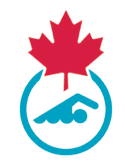 ANNEXE B Demande de prise en considération de performance – page 1/2*Prenez note que, pour la nomination en vue des Jeux olympiques de Tokyo 2020, seuls les temps affichés du 1er aout 2019 au 31 mars 2021 lors de compétitions de qualification approuvées de WPS seront pris en considération.Une fois le formulaire rempli, veuillez l’envoyer ainsi que les lettres de votre médecin et de votre entraineur comme mentionné à la section VI – Nomination discrétionnaire à Emma Van Steen (evansteen@swimming.ca).
Avis de réception
ANNEXE B (suite) Demande de prise en considération d’une performance – page 2/2Dans le cas où la blessure, la maladie ou les circonstances imprévues se produisent aux Essais, la section suivante doit être remplie par le médecin de l’équipe nationale de Natation Canada ou son remplaçant :Remarques du médecin :ANNEXE CDÉFINITIONSANNEXE DACTIVITÉS DE L’ÉQUIPE CANADIENNE DE PARANATATION EN VUE DES
JEUX PARALYMPIQUES DE TOKYO 2020Toutes les dates et tous les lieux peuvent changer.Date de la tournée :2 aout - 7 septembre 20212 aout - 7 septembre 2021Date de la compétition :24 aout - 3 septembre 202124 aout - 3 septembre 2021Endroit :Camp de préparation :Compétition :Wakayama, JaponTokyo, JaponTaille de l’équipe :Un maximum de 13 femmes et de 6 hommes pourront être nommés à l’équipe.Un maximum de 13 femmes et de 6 hommes pourront être nommés à l’équipe.Chef d’équipe :Directeur associé de la haute performance (DAHP) et entraineur national de paranatation de Natation CanadaDirecteur associé de la haute performance (DAHP) et entraineur national de paranatation de Natation CanadaEntraineur-chef de l’équipe :Entraineur sénior du programme paralympique de Natation CanadaEntraineur sénior du programme paralympique de Natation CanadaEntraineurs :Jusqu’à six (6) entraineurs seront nommés. Le nombre dépend de la distribution des accréditations par le Comité paralympique canadien (CPC).Jusqu’à six (6) entraineurs seront nommés. Le nombre dépend de la distribution des accréditations par le Comité paralympique canadien (CPC).Compétition de nomination :Essais canadiens de natation 2021 (7 - 11 avril 2021)Essais canadiens de natation 2021 (7 - 11 avril 2021)Les renseignements qui suivent sont présentés en annexe à la fin du document :
Annexe A – Exigences de performance (y compris les épreuves admissibles, les temps de qualification A, B et C, les critères de qualification minimaux (CQM) et les temps d’inscription (TI)
Annexe B – Demande de prise en considération d’une performance (circonstances atténuantes)
Annexe C – Définitions
Annexe D – Participation requise aux activités (lieux et dates)PRIORITÉCRITÈREPriorité 1 – Médaillé aux Championnats 2019 de WPSLes nageurs canadiens qui remportent une médaille à une épreuve individuelle présentée aux Jeux paralympiques de Tokyo 2020 seront nommés à l’équipe à condition de satisfaire aux conditions décrites à la section III.Priorité 2 – « Canada A »Après la sélection des nageurs à la priorité 1, les nageurs restants seront classés dans chaque épreuve individuelle aux Essais à condition qu’ils réussissent un temps qui soit égal ou plus rapide que le temps de qualification « Canada A », jusqu’à un maximum de trois (3) nageurs par classe sportive par épreuve individuelle. Priorité 3 – « Canada B » Après la sélection des nageurs à la priorité 1 et 2, les nageurs restants seront classés dans chaque épreuve individuelle aux Essais à condition que leur temps soit égal ou plus rapide que le temps de qualification « Canada B ».Priorité 4 – « Canada C »Après la sélection des nageurs à la priorité 1, 2 et 3, les nageurs restants seront classés dans chaque épreuve individuelle aux Essais à condition que leur temps soit égal ou plus rapide que le temps de qualification « Canada C ».La nomination initiale des nageurs et nageuses sera réalisée en utilisant la méthode décrite au paragraphe III (b) jusqu’à ce que toutes les places offertes au Canada, moins 2 places, soient comblées. Les deux places restantes, soit une par genre, seront réservées pour les circonstances atténuantes.La nomination initiale des nageurs et nageuses sera réalisée en utilisant la méthode décrite au paragraphe III (b) jusqu’à ce que toutes les places offertes au Canada, moins 2 places, soient comblées. Les deux places restantes, soit une par genre, seront réservées pour les circonstances atténuantes.Priorité 5 – Circonstances atténuantes Toutes les demandes de prise en considération d’une performance reçues conformément à la section IV seront prises en considération jusqu’à un maximum d’un nageur par genre pour les épreuves individuelles. Les classements pour la priorité 5 seront appliqués conformément aux articles IV (xi) et IV (xii).La priorité 5 ne doit pas être utilisée pour retrancher un nageur qui a satisfait aux exigences de performance en vertu des priorités 1, 2, 3 ou 4.S’il n’y avait aucune circonstance atténuante (telle que définie ci-dessous), les nominations finales (pour les hommes et les femmes) seraient comblées selon les critères des priorités 1, 2, 3 et 4. Si une place est refusée pendant les Essais, la nomination ira au prochain nageur admissible selon l’ordre de classement des Essais (selon les critères de sélection ci-dessus) ou au prochain nageur ayant des circonstances atténuantes qui satisfait à une exigence de performance.Priorité 6 – Nomination d’un athlète à une épreuve (nomination bipartite)Dans l’éventualité où un athlète nommé est désigné pour une épreuve donnée par WPS ou la Commission bipartite de l’IPC, ou les deux, ou par d’autres mesures extraordinaires, le DAHP peut nommer l’athlète concerné ; soumis aux exigences de quota en applicables.La priorité 6 ne doit pas être utilisée pour retrancher un nageur qui a satisfait aux exigences de performance en vertu des priorités 1, 2, 3, 4 ou 5.Priorité 7 – Nomination discrétionnaireAprès les Essais, le DAHP, à sa seule discrétion, pourra nommer des nageurs supplémentaires auprès du CPC jusqu’à ce que le nombre de quotas soit atteint.La priorité 7 ne doit pas être utilisée pour retrancher un nageur précédemment mis en nomination en vertu des priorités 1 à 5 (voir la section VI). Tous les athlètes sont tenus d’avoir réussi le CQM durant la période de qualification (1er octobre 2018 - 2 aout 2021). La préférence sera accordée aux athlètes qui satisfont à un CQM lors des Essais.5 nageurs ou moinsLe temps « Canada A » est égal à l’avant-dernier temps de cette épreuve à condition que ce temps soit plus rapide que le CQM ; il n’y a pas de temps « Canada B » ; et le temps « Canada C » est égal au CQM.6 ou 7 nageursLe temps « Canada A » est égal au temps de la 5e position et le temps « Canada C » est égal au CQM. Dans ce scénario, il n’y a pas de temps « Canada B ».8 nageursLe temps « Canada A » est égal au temps de la 5e position, le temps « Canada B » est égal au temps de la 8e position et le temps « Canada C » est égal au CQM.Entre 9 et 11 nageursLe « temps Canada A » est égal au temps de la 5e position, le temps « Canada B » est égal au temps de la 8e position et le temps « Canada C » est égal au CQM.Men/HommesMen/HommesMen/HommesMen/HommesMen/HommesWomen/FemmesWomen/FemmesWomen/FemmesWomen/FemmesWomen/FemmesWomen/FemmesWomen/FemmesWomen/FemmesWomen/FemmesWomen/FemmesSWIMMING NATATION CANADASWIMMING NATATION CANADASWIMMING NATATION CANADATOKYO 2020TOKYO 2020SWIMMING NATATION CANADASWIMMING NATATION CANADASWIMMING NATATION CANADASWIMMING NATATION CANADASWIMMING NATATION CANADASWIMMING NATATION CANADATOKYO 2020TOKYO 2020TOKYO 2020TOKYO 2020ABCMQS/
CQMMET/
TIAABBCCMQS/
CQMMQS/
CQMMET/
TIMET/
TI01:53.2101:53.211:53.261:53.26S1Backstroke
DosBackstroke
Dos50 MS1S101:02.5601:04.2901:13.981:14.551:26.31S2Backstroke
DosBackstroke
Dos50 MS2S201:17.7601:17.7601:36.2801:36.281:53.581:53.581:53.581:53.5800:47.6000:52.8600:58.450:59.061:07.00S3Backstroke
DosBackstroke
Dos50 MS3S301:00.0301:00.0301:10.8101:10.8101:14.4701:14.471:14.711:14.712:12.502:12.5000:45.2800:48.3300:51.500:52.670:56.33S4Backstroke
DosBackstroke
Dos50 MS4S400:55.8100:55.8100:58.4600:58.4601:02.0801:02.081:03.141:03.141:12.501:12.5000:37.9500:39.7600:41.970:42.080:43.53S5Backstroke
DosBackstroke
Dos50 MS5S500:46.6700:46.6700:47.4900:47.4900:49.8300:49.830:51.080:51.080:56.320:56.3203:49.0103:49.013:54.623:54.62S1Backstroke
DosBackstroke
Dos100 MS1S102:16.1402:24.8002:39.112:40.183:16.79S2Backstroke
DosBackstroke
Dos100 MS2S203:14.2903:14.2903:22.5203:22.523:36.933:36.933:36.933:36.9301:19.8201:21.4901:23.311:24.941:28.87S6Backstroke
DosBackstroke
Dos100 MS6S601:27.2301:27.2301:32.2501:32.2501:33.0301:33.031:34.751:34.751:42.101:42.1001:11.9201:13.7401:17.541:19.541:21.61S7Backstroke
DosBackstroke
Dos100 MS7S701:22.9801:22.9801:24.7701:24.7701:29.7601:29.761:30.061:30.061:32.571:32.5701:10.7001:11.5801:12.661:12.781:13.85S8Backstroke
DosBackstroke
Dos100 MS8S801:19.7901:19.7901:21.3901:21.3901:23.3701:23.371:23.991:23.991:25.841:25.8401:03.2001:05.7801:06.011:06.341:07.72S9Backstroke
DosBackstroke
Dos100 MS9S901:12.6401:12.6401:14.0201:14.0201:15.3401:15.341:16.251:16.251:18.011:18.0101:01.1201:03.0401:03.641:03.841:05.93S10Backstroke
DosBackstroke
Dos100 MS10S1001:10.6901:10.6901:13.0601:13.0601:13.7301:13.731:14.521:14.521:15.711:15.7101:11.4501:12.3001:13.691:18.951:22.21S11Backstroke
DosBackstroke
Dos100 MS11S1101:21.4701:21.4701:25.1301:25.1301:27.4801:27.481:29.091:29.091:36.311:36.3101:02.2201:05.0201:08.581:08.981:11.84S12Backstroke
DosBackstroke
Dos100 MS12S1201:14.0601:14.0601:14.8301:14.8301:19.4001:19.401:21.971:21.971:30.211:30.2101:01.5901:02.2201:02.731:04.581:08.95S13Backstroke
DosBackstroke
Dos100 MS13S1301:08.5401:08.5401:10.9301:10.9301:12.2801:12.281:13.031:13.031:17.761:17.7601:01.4201:02.1201:03.111:04.401:05.30S14Backstroke
DosBackstroke
Dos100 MS14S1401:10.4601:10.4601:11.8101:11.8101:13.0001:13.001:14.581:14.581:17.691:17.6901:04.3501:31.0301:49.743:18.373:18.37SB2Breaststroke
BrasseBreaststroke
Brasse50 MSB2SB200:53.2300:54.2300:55.080:56.401:02.59SB3Breaststroke
BrasseBreaststroke
Brasse50 MSB3SB301:03.7801:03.7801:07.3201:07.321:08.391:08.391:23.791:23.7901:46.5901:53.8201:55.081:58.192:03.86SB4Breaststroke
BrasseBreaststroke
Brasse100 MSB4SB401:53.9701:53.9702:03.8202:03.8202:12.0402:12.042:24.492:24.492:48.022:48.0201:35.5601:39.8001:42.211:48.801:52.38SB5Breaststroke
BrasseBreaststroke
Brasse100 MSB5SB501:44.9801:44.9801:55.9501:55.9501:58.0901:58.091:59.211:59.212:04.742:04.7401:23.8901:24.8601:25.651:28.561:31.47SB6Breaststroke
BrasseBreaststroke
Brasse100 MSB6SB601:39.4401:39.4401:45.0501:45.0501:47.3001:47.301:49.761:49.761:52.961:52.9601:20.7601:25.0801:26.161:26.511:29.03SB7Breaststroke
BrasseBreaststroke
Brasse100 MSB7SB701:33.8101:33.8101:40.2201:40.2201:43.3901:43.391:45.041:45.041:51.961:51.9601:11.9601:13.7901:18.611:18.831:21.78SB8Breaststroke
BrasseBreaststroke
Brasse100 MSB8SB801:26.6601:26.6601:28.7901:28.7901:31.8301:31.831:32.491:32.491:37.441:37.4401:09.7801:11.1401:13.051:13.481:15.33SB9Breaststroke
BrasseBreaststroke
Brasse100 MSB9SB901:21.1201:21.1201:22.1101:22.1101:24.0801:24.081:24.681:24.681:27.721:27.7201:16.0701:19.0501:21.001:25.541:28.59SB11Breaststroke
BrasseBreaststroke
Brasse100 MSB11SB1101:28.1201:28.1201:34.9601:34.9601:40.9101:40.911:41.111:41.111:50.431:50.4301:08.8501:11.5801:14.811:16.171:18.73SB12Breaststroke
BrasseBreaststroke
Brasse100 MSB12SB1201:18.7001:18.7001:25.9401:25.9401:30.6801:30.681:31.511:31.511:39.731:39.7301:08.3101:10.9601:12.151:14.141:16.61SB13Breaststroke
BrasseBreaststroke
Brasse100 MSB13SB1301:21.0601:21.0601:23.4401:23.4401:23.8601:23.861:25.671:25.671:28.681:28.6801:07.6101:08.5101:09.741:10.161:12.07SB14Breaststroke
BrasseBreaststroke
Brasse100 MSB14SB1401:17.5201:17.5201:18.6101:18.6101:20.9701:20.971:26.081:26.081:27.951:27.9500:36.4100:38.0000:39.080:40.610:43.44S5Butterfly
Papillon50 M50 M50 MS5S500:47.2100:47.2100:47.4900:47.4900:50.9800:50.980:56.590:56.591:21.8700:33.1200:33.5100:34.190:34.960:36.54S6Butterfly
Papillon50 M50 M50 MS6S600:38.3000:38.3000:39.5000:39.5000:40.5200:40.520:42.490:42.490:45.7100:30.3700:31.1800:32.440:32.900:34.87S7Butterfly
Papillon50 M50 M50 MS7S700:36.7400:36.7400:37.5300:37.5300:38.7100:38.710:40.250:40.250:44.4601:05.2101:06.0501:06.401:06.441:09.59S8Butterfly
Papillon100 M100 M100 MS8S801:15.5101:15.5101:20.5701:20.5701:20.8701:20.871:21.521:21.521:25.4101:01.4701:02.0001:03.011:03.411:04.52S9Butterfly
Papillon100 M100 M100 MS9S901:08.8701:08.8701:10.6101:10.6101:11.3001:11.301:12.691:12.691:16.0500:58.7200:59.1200:59.601:00.971:02.66S10Butterfly
Papillon100 M100 M100 MS10S1001:07.8001:07.8001:09.1501:09.1501:10.0901:10.091:10.351:10.351:15.9801:06.4201:07.5101:10.261:20.221:25.98S11Butterfly
Papillon100 M100 M100 MS11S1100:58.0001:00.4501:02.471:03.411:08.74S12Butterfly
Papillon100 M100 M100 MS12S1200:58.4100:59.5301:00.191:00.841:03.33S13Butterfly
Papillon100 M100 M100 MS13S1301:10.8801:10.8801:12.1701:12.1701:12.9301:12.931:14.581:14.581:23.2300:58.2800:58.8700:59.660:59.871:00.69S14Butterfly
Papillon100 M100 M100 MS14S1401:07.2201:07.2201:10.1701:10.1701:11.8701:11.871:11.981:11.981:14.1400:46.6400:52.2000:54.250:54.521:11.00S3Freestyle
Libre50 M50 M50 MS3S300:40.2700:40.6300:42.140:42.970:47.46S4Freestyle
Libre50 M50 M50 MS4S400:43.8300:43.8300:46.2700:46.270:47.840:47.840:55.6200:33.2000:34.9700:35.530:36.190:36.84S5Freestyle
Libre50 M50 M50 MS5S5S6Freestyle
Libre50 M50 M50 MS6S600:35.4800:35.4800:36.1500:36.1500:37.4900:37.490:37.780:37.780:38.9800:27.9200:29.0600:29.710:29.940:31.03S7Freestyle
Libre50 M50 M50 MS7S7S8Freestyle
Libre50 M50 M50 MS8S800:31.3800:31.3800:31.8500:31.8500:32.9700:32.970:33.610:33.610:34.8800:26.0600:26.1500:26.340:26.740:27.86S9Freestyle
Libre50 M50 M50 MS9S900:24.3900:24.9300:25.280:25.470:26.09S10Freestyle
Libre50 M50 M50 MS10S1000:28.5000:28.5000:28.9100:28.910:28.990:28.990:29.8800:26.3700:27.1100:27.660:28.470:29.23S11Freestyle
Libre50 M50 M50 MS11S1100:31.3600:31.3600:32.0700:32.0700:32.7700:32.770:33.720:33.720:35.5600:24.5700:24.9700:25.470:25.550:26.25S13Freestyle
Libre50 M50 M50 MS13S1300:27.9100:27.9100:28.2600:28.2600:28.5400:28.540:28.880:28.880:29.54S3Freestyle
Libre100 M100 M100 MS3S302:07.3002:07.3002:25.7102:25.7102:32.7002:32.702:33.782:33.784:47.3501:25.6101:29.9001:34.221:37.671:56.98S4Freestyle
Libre100 M100 M100 MS4S401:14.2001:16.5501:20.591:20.701:23.81S5Freestyle
Libre100 M100 M100 MS5S501:22.4901:22.4901:24.4601:24.4601:32.1401:32.141:34.861:34.861:46.1501:07.7001:08.3501:10.671:11.481:14.34S6Freestyle
Libre100 M100 M100 MS6S6S7Freestyle
Libre100 M100 M100 MS7S701:13.6901:13.6901:14.5801:14.5801:16.2001:16.201:17.981:17.981:20.3200:58.9101:01.1801:01.691:01.791:03.40S8Freestyle
Libre100 M100 M100 MS8S8S9Freestyle
Libre100 M100 M100 MS9S901:03.3301:03.3301:04.7901:04.7901:05.3001:05.301:05.841:05.841:07.3300:54.4400:54.8900:55.100:55.280:57.11S10Freestyle
Libre100 M100 M100 MS10S1001:02.1301:02.1301:02.8201:02.821:03.111:03.111:04.06S11Freestyle
Libre100 M100 M100 MS11S1101:09.0701:09.0701:11.7701:11.7701:14.8201:14.821:15.481:15.481:18.9500:53.7600:54.8600:56.780:57.951:01.32S12Freestyle
Libre100 M100 M100 MS12S1201:01.5201:01.5201:01.8901:01.8901:07.0901:07.091:08.051:08.051:12.8504:38.3604:54.3805:16.735:28.146:23.56S2Freestyle
Libre200 M200 M200 MS2S203:31.1803:57.1604:25.964:43.705:01.06S3Freestyle
Libre200 M200 M200 MS3S303:01.6603:20.6903:28.503:37.234:06.74S4Freestyle
Libre200 M200 M200 MS4S402:43.3402:54.3702:58.333:02.233:05.56S5Freestyle
Libre200 M200 M200 MS5S502:54.3902:54.3903:03.9703:03.9703:23.5303:23.533:33.743:33.743:59.8201:56.7701:58.0301:59.212:01.292:03.63S14Freestyle
Libre200 M200 M200 MS14S1402:11.5402:11.5402:15.6402:15.6402:16.9802:16.982:18.212:18.212:21.2005:14.1405:18.6105:26.515:38.475:46.98S6Freestyle
Libre400 M400 M400 MS6S605:28.8205:28.8205:39.7105:39.7105:44.6305:44.635:55.925:55.926:21.6804:47.2004:49.4504:58.085:08.985:17.62S7Freestyle
Libre400 M400 M400 MS7S705:23.2705:23.2705:41.2105:41.2105:45.4405:45.445:46.795:46.796:02.2504:35.4904:40.7704:48.664:50.255:00.35S8Freestyle
Libre400 M400 M400 MS8S804:54.5404:54.5405:08.9305:08.9305:16.8005:16.805:21.685:21.685:32.3504:21.1204:23.3304:26.354:29.804:35.02S9Freestyle
Libre400 M400 M400 MS9S904:47.6504:47.6504:56.5004:56.5005:01.3405:01.345:04.075:04.075:10.8304:14.5504:19.0404:19.764:20.454:24.42S10Freestyle
Libre400 M400 M400 MS10S1004:39.0304:39.0304:47.9604:47.964:49.144:49.144:54.8104:49.3904:54.9304:57.725:23.765:33.75S11Freestyle
Libre400 M400 M400 MS11S1105:27.6905:27.6905:57.2305:57.2305:57.2505:57.255:57.515:57.516:45.4304:16.9904:29.5804:32.754:34.614:48.40S13Freestyle
Libre400 M400 M400 MS13S1304:46.4604:46.4604:51.3504:51.3504:55.3104:55.314:59.024:59.025:10.7503:13.5803:36.3704:14.684:42.976:40.09SM3Individual Medley
Q.N.I.150 M150 M150 MSM3SM302:38.2102:52.3403:01.003:09.713:22.69SM4Individual Medley
Q.N.I.150 M150 M150 MSM4SM403:09.3303:09.3303:17.5503:17.5503:42.3503:42.353:43.553:43.555:12.98SM5Individual Medley
Q.N.I.200 M200 M200 MSM5SM503:40.1303:40.1303:51.7703:51.7704:07.0104:07.014:41.154:41.156:37.1802:47.2102:52.6502:57.183:05.823:10.89SM6Individual Medley
Q.N.I.200 M200 M200 MSM6SM603:03.7103:03.7103:10.7603:10.7603:23.2703:23.273:24.273:24.273:37.8102:37.6902:38.4502:48.972:51.392:57.09SM7Individual Medley
Q.N.I.200 M200 M200 MSM7SM703:03.8603:03.8603:13.6403:13.6403:16.8503:16.853:22.163:22.163:42.5602:30.6002:33.382:34.212:38.30SM8Individual Medley
Q.N.I.200 M200 M200 MSM8SM802:48.6402:48.6402:51.5602:51.5603:05.8803:05.883:07.103:07.103:12.8002:20.4802:23.9002:24.652:26.502:28.49SM9Individual Medley
Q.N.I.200 M200 M200 MSM9SM902:36.7102:36.7102:40.3202:40.3202:42.0602:42.062:46.532:46.532:51.8402:12.9002:18.592:18.962:27.00SM10Individual Medley
Q.N.I.200 M200 M200 MSM10SM1002:33.6002:33.6002:33.9002:33.902:36.692:36.692:42.2302:32.2402:33.7402:38.192:49.922:58.48SM11Individual Medley
Q.N.I.200 M200 M200 MSM11SM1102:53.9302:53.9303:06.1903:06.1903:08.8203:08.823:10.453:10.453:35.0302:14.8602:19.3902:20.822:21.492:24.38SM13Individual Medley
Q.N.I.200 M200 M200 MSM13SM1302:35.0802:35.0802:36.4002:36.4002:38.1802:38.182:40.482:40.482:46.9902:12.7502:13.6502:15.582:17.682:19.02SM14Individual Medley
Q.N.I.200 M200 M200 MSM14SM1402:32.1302:32.1302:34.9502:34.9502:37.8102:37.812:40.882:40.882:43.02Nom :Date de soumission :Date de soumission :Pouvez-vous participer aux Essais (O ou N) :Pouvez-vous participer aux Essais (O ou N) :Pouvez-vous participer aux Essais (O ou N) :Pouvez-vous participer aux Essais (O ou N) :Décrivez brièvement la blessure, la malade ou la circonstance imprévue :Décrivez brièvement la blessure, la malade ou la circonstance imprévue :Décrivez brièvement la blessure, la malade ou la circonstance imprévue :Décrivez brièvement la blessure, la malade ou la circonstance imprévue :Décrivez brièvement la blessure, la malade ou la circonstance imprévue :Décrivez brièvement la blessure, la malade ou la circonstance imprévue :Épreuve(s) à prendre en considération :Épreuve(s) à prendre en considération :Épreuve(s) à prendre en considération :Record personnel à l’épreuve, veuillez aussi inclure la date et l’endroit où le record personnel a été réussi* :Record personnel à l’épreuve, veuillez aussi inclure la date et l’endroit où le record personnel a été réussi* :Record personnel à l’épreuve, veuillez aussi inclure la date et l’endroit où le record personnel a été réussi* :Record personnel à l’épreuve, veuillez aussi inclure la date et l’endroit où le record personnel a été réussi* :Record personnel à l’épreuve, veuillez aussi inclure la date et l’endroit où le record personnel a été réussi* :Record personnel à l’épreuve, veuillez aussi inclure la date et l’endroit où le record personnel a été réussi* :Record personnel à l’épreuve, veuillez aussi inclure la date et l’endroit où le record personnel a été réussi* :Record personnel à l’épreuve, veuillez aussi inclure la date et l’endroit où le record personnel a été réussi* :Signature :Signature du parent ou du tuteur :(si l’athlète a moins de 19 ans)Signature du parent ou du tuteur :(si l’athlète a moins de 19 ans)Formulaire reçu par Natation Canada le (date et heure) :Formulaire reçu par Natation Canada le (date et heure) :Formulaire reçu par Natation Canada le (date et heure) :Formulaire reçu par :Signature :Signature :Date et heure :Nom du médecin :Signature :CGRsignifie Canadian General Rule (règlements généraux canadiens) publié dans le livre des règlements de Natation Canada.classe sportive de WPSfait référence à une catégorie définie aux règlements de classification de WPS (https://swimming.ca/content/uploads/2018/11/WPS-CLASSIFICATION-RULES-AND-REGULATIONS-JANUARY-2018-1.pdf), au sein de laquelle les nageurs sont regroupés en fonction de l’effet d’un handicap admissible sur leurs capacités à exécuter des tâches et des activités précises essentielles à un sport. classificationsignifie le système mis en place pour minimiser l’effet des handicaps sur la performance sportive. CMMsignifie les classements mondiaux modifiés établis en classant les épreuves qui ont répondu au temps d’inscription minimal, créé en vue des Jeux paralympiques de Tokyo et ajusté à trois (3) nageurs par pays, par classe sportive, par épreuve, pour la période allant du 1er janvier au 31 octobre 2019.compétitions reconnues
par WPSsignifie les compétitions reconnues par WPS aux fins d’établissement des critères de qualification minimaux (CQM) et des temps d’inscription (TI) et d’allocation des temps à être inscrits au système de gestion des données sportives de (SDMS) de l’IPC pour les classements mondiaux.CQMsignifie le critère de qualification minimal est un temps nécessaire pour être admissible à la qualification à la compétition (annexe A).DAHPsignifie le directeur associé de la haute performance et entraineur national.IPCsignifie le Comité international paralympique.places de quotasignifie le nombre de places pour les nageurs et les nageuses allouées au Canada par l’IPC pour la compétition des Jeux paralympiques de Tokyo 2020.points de paranatation canadiensfait référence au système de pointage conçu et utilisé par Natation Canada aux compétitions se déroulant au Canada et qui attribue un pointage à chaque performance à une épreuve de paranatation.programme des épreuves des Jeux paralympiques 
de Tokyo 2020 signifie les épreuves présentées aux Jeux paralympiques de Tokyo 2020 (annexe A).SDMSsignifie le système de gestion des données sportives de l’IPC.TIreprésente le temps d’inscription minimal, soit le temps exigé pour être inscrit à une épreuve des Jeux paralympiques de Tokyo 2020; le nageur doit avoir réussi un critère de qualification minimal (annexe A).WPSsignifie World Para Swimming.signifie World Para Swimming.Les classes suivantes sont des classes sportives de WPS valides.Les classes suivantes sont des classes sportives de WPS valides.PIsignifie un nageur qui a une déficience physique et qui détient une classe sportive.1 – 10 VIsignifie un nageur qui a une déficience visuelle ou est aveugle et détient une classe sportive.11 – 13IIsignifie un nageur qui a une déficience intellectuelle et détient une classe sportive.14Les statuts suivants se reportent aux statuts de classes sportives de WPSLes statuts suivants se reportent aux statuts de classes sportives de WPSLes statuts suivants se reportent aux statuts de classes sportives de WPSStatut de classe sportive Csignifie la classe sportive d’un nageur qui a été confirmé (C) dans le cadre du processus de classification de WPS.signifie la classe sportive d’un nageur qui a été confirmé (C) dans le cadre du processus de classification de WPS.Statut de classe sportive Rsignifie la classe sportive d’un nageur qui est toujours en révision (R) dans le cadre du processus de classification de WPS.signifie la classe sportive d’un nageur qui est toujours en révision (R) dans le cadre du processus de classification de WPS.Statut de classe sportive « FRD »signifie que la classe sportive d’un nageur doit être révisée à une date précise (ex. R2021) dans le cadre du processus de classification de WPS.signifie que la classe sportive d’un nageur doit être révisée à une date précise (ex. R2021) dans le cadre du processus de classification de WPS.12 - 13 avril 2021Activités d’orientation de l’équipeToronto, Canada17 - 20 juin 2021Série mondiale de WPSBerlin, Allemagne2 - 21 aout 2021Camp de préparationWakayama, Japon24 aout - 5 septembre 202116es Jeux paralympiquesTokyo, Japon